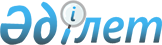 О внесении изменений в решение акима Каратобинского района от 17 марта 2014 года № 4 "Об образовании избирательных участков на территории Каратобинского района"Решение акима Каратобинского района Западно-Казахстанской области от 31 июля 2023 года № 16. Зарегистрирован в Департаменте юстиции Западно-Казахстанской области 2 августа 2023 года № 7228-07
      РЕШИЛ:
      1. Внести в решение акима Каратобинского района "Об образовании избирательных участков на территории Каратобинского района" от 17 марта 2014 года № 4 (зарегистрировано в Реестре государственной регистрации нормативных правовых актов № 3463) следующие изменения:
      в приложении к указанному решению:
      строки, порядковые номера 4,7,8,9, изложить в новой редакции:
      "
      ";
      "
      ";
      "
      "; 
      "
      ". 
      2. Государственному учреждению "Аппарат акима Каратобинского района" обеспечить государственную регистрацию настоящего решения в Департаменте юстиции Западно-Казахстанской области.
      3. Контроль за исполнением настоящего решения возложить на руководителя аппарата акима Каратобинского района.
      4. Настоящее решение вводится в действие по истечении десяти календарных дней после дня его первого официального опубликования.
      "СОГЛАСОВАНО"Территориальная избирательнаякомиссия Каратобинского района
					© 2012. РГП на ПХВ «Институт законодательства и правовой информации Республики Казахстан» Министерства юстиции Республики Казахстан
				
4
№ 272
Село Жусандой, зимовки Абуталы, Конырколь, Жабу, Карасу
Западно-Казахстанская область, Каратобинский район, Жусандойский сельский округ, село Жусандой, улица Абай, дом 1, коммунальное государственное учреждение "Комплекс Жамбылской средней общеобразовательной школы-детсад Каратобинского районного отдела образования Западно-Казахстанской области"
7
№ 275
Село Алаколь, село Косколь, зимовки Сарсенгали, Мусурали
Западно-Казахстанская область, Каратобинский район, Каракольский сельский округ, село Алаколь, улица Алаколь, дом 63, коммунальное государственное учреждение "Алакульская основная средняя школа" отдела образования Каратобинского района Западно-Казахстанской области
8
№ 277
Село Каратобе, зимовка Токсейт
Западно-Казахстанская область, Каратобинский район, Каратобинский сельский округ, село Каратобе, улица С.Датова, дом 18 а, коммунальное государственное учреждение "Каратобинская школа – гимназия" отдела образования Каратобинского района Западно-Казахстанской области
9
 278
Село Каратобе, зимовка Уркиш
Западно-Казахстанская область, Каратобинский район, Каратобинский сельский округ, село Каратобе, улица Мухита, дом 6, коммунальное государственное учреждение "Общеобразовательная школа имени Мухита" отдела образования Каратобинского района Западно-Казахстанской области
      Аким Каратобинского района

К. Суйеугалиев
